中国新闻奖参评作品推荐表(音视频新闻访谈、新闻直播和广播电视新闻编排)此表可从中国记协网www.zgjx.cn下载。标题标题标题标题《中国正在说》之《大道之行：江山就是人民 人民就是江山——延安精神对当下的启示》《中国正在说》之《大道之行：江山就是人民 人民就是江山——延安精神对当下的启示》《中国正在说》之《大道之行：江山就是人民 人民就是江山——延安精神对当下的启示》《中国正在说》之《大道之行：江山就是人民 人民就是江山——延安精神对当下的启示》《中国正在说》之《大道之行：江山就是人民 人民就是江山——延安精神对当下的启示》参评项目参评项目参评项目视频新闻访谈标题标题标题标题《中国正在说》之《大道之行：江山就是人民 人民就是江山——延安精神对当下的启示》《中国正在说》之《大道之行：江山就是人民 人民就是江山——延安精神对当下的启示》《中国正在说》之《大道之行：江山就是人民 人民就是江山——延安精神对当下的启示》《中国正在说》之《大道之行：江山就是人民 人民就是江山——延安精神对当下的启示》《中国正在说》之《大道之行：江山就是人民 人民就是江山——延安精神对当下的启示》体裁体裁体裁视频新闻访谈标题标题标题标题《中国正在说》之《大道之行：江山就是人民 人民就是江山——延安精神对当下的启示》《中国正在说》之《大道之行：江山就是人民 人民就是江山——延安精神对当下的启示》《中国正在说》之《大道之行：江山就是人民 人民就是江山——延安精神对当下的启示》《中国正在说》之《大道之行：江山就是人民 人民就是江山——延安精神对当下的启示》《中国正在说》之《大道之行：江山就是人民 人民就是江山——延安精神对当下的启示》语种语种语种中文作者（主创人员）作者（主创人员）作者（主创人员）作者（主创人员）张蕾、孙鲁梅、张楣、王丽明、孙陈健、郑立荣、吴静斯、马原张蕾、孙鲁梅、张楣、王丽明、孙陈健、郑立荣、吴静斯、马原张蕾、孙鲁梅、张楣、王丽明、孙陈健、郑立荣、吴静斯、马原张蕾、孙鲁梅、张楣、王丽明、孙陈健、郑立荣、吴静斯、马原张蕾、孙鲁梅、张楣、王丽明、孙陈健、郑立荣、吴静斯、马原编辑编辑编辑李灿宇、杨青原创单位原创单位原创单位原创单位福建省广播影视集团福建省广播影视集团福建省广播影视集团福建省广播影视集团福建省广播影视集团刊播单位刊播单位刊播单位东南卫视刊播频率频道刊播频率频道刊播频率频道刊播频率频道东南卫视《中国正在说》东南卫视《中国正在说》东南卫视《中国正在说》东南卫视《中国正在说》东南卫视《中国正在说》刊播日期刊播日期刊播日期2021年7月16日21:20新媒体作品填报网址新媒体作品填报网址新媒体作品填报网址新媒体作品填报网址采作编品过简程介建党百年系列节目《大道之行》第三集《江山就是人民 人民就是江山——延安精神对当下的启示》回顾了新民主主义革命期间中国共产党在延安的奋斗史。节目邀请北京大学习近平新时代中国特色社会主义思想研究院副院长、中国科学社会主义学会副会长韩毓海教授担任主讲嘉宾，他以革命历程为经，人物事件为纬，将延安精神融汇于宏观与微观、历史与现实之间，讲述了中国共产党赢得民心、获得拥戴的根本之理，揭示了中国革命由苦难走向辉煌的重要原因，展现了中国特色社会主义道路自信的源泉。节目还邀请了四位特殊的观察员：原中共中央书记处书记胡乔木之女胡木英；著名国际主义战士阳早、寒春之子阳和平；福建援宁干部、闽宁镇副镇长李辉钦；台湾《远望》杂志研究员张玮珊，他们分别从各自经历分享了对延安精神的理解，描画出共产党人的精神家园，探讨了中国革命对当下的启示和意义。建党百年系列节目《大道之行》第三集《江山就是人民 人民就是江山——延安精神对当下的启示》回顾了新民主主义革命期间中国共产党在延安的奋斗史。节目邀请北京大学习近平新时代中国特色社会主义思想研究院副院长、中国科学社会主义学会副会长韩毓海教授担任主讲嘉宾，他以革命历程为经，人物事件为纬，将延安精神融汇于宏观与微观、历史与现实之间，讲述了中国共产党赢得民心、获得拥戴的根本之理，揭示了中国革命由苦难走向辉煌的重要原因，展现了中国特色社会主义道路自信的源泉。节目还邀请了四位特殊的观察员：原中共中央书记处书记胡乔木之女胡木英；著名国际主义战士阳早、寒春之子阳和平；福建援宁干部、闽宁镇副镇长李辉钦；台湾《远望》杂志研究员张玮珊，他们分别从各自经历分享了对延安精神的理解，描画出共产党人的精神家园，探讨了中国革命对当下的启示和意义。建党百年系列节目《大道之行》第三集《江山就是人民 人民就是江山——延安精神对当下的启示》回顾了新民主主义革命期间中国共产党在延安的奋斗史。节目邀请北京大学习近平新时代中国特色社会主义思想研究院副院长、中国科学社会主义学会副会长韩毓海教授担任主讲嘉宾，他以革命历程为经，人物事件为纬，将延安精神融汇于宏观与微观、历史与现实之间，讲述了中国共产党赢得民心、获得拥戴的根本之理，揭示了中国革命由苦难走向辉煌的重要原因，展现了中国特色社会主义道路自信的源泉。节目还邀请了四位特殊的观察员：原中共中央书记处书记胡乔木之女胡木英；著名国际主义战士阳早、寒春之子阳和平；福建援宁干部、闽宁镇副镇长李辉钦；台湾《远望》杂志研究员张玮珊，他们分别从各自经历分享了对延安精神的理解，描画出共产党人的精神家园，探讨了中国革命对当下的启示和意义。建党百年系列节目《大道之行》第三集《江山就是人民 人民就是江山——延安精神对当下的启示》回顾了新民主主义革命期间中国共产党在延安的奋斗史。节目邀请北京大学习近平新时代中国特色社会主义思想研究院副院长、中国科学社会主义学会副会长韩毓海教授担任主讲嘉宾，他以革命历程为经，人物事件为纬，将延安精神融汇于宏观与微观、历史与现实之间，讲述了中国共产党赢得民心、获得拥戴的根本之理，揭示了中国革命由苦难走向辉煌的重要原因，展现了中国特色社会主义道路自信的源泉。节目还邀请了四位特殊的观察员：原中共中央书记处书记胡乔木之女胡木英；著名国际主义战士阳早、寒春之子阳和平；福建援宁干部、闽宁镇副镇长李辉钦；台湾《远望》杂志研究员张玮珊，他们分别从各自经历分享了对延安精神的理解，描画出共产党人的精神家园，探讨了中国革命对当下的启示和意义。建党百年系列节目《大道之行》第三集《江山就是人民 人民就是江山——延安精神对当下的启示》回顾了新民主主义革命期间中国共产党在延安的奋斗史。节目邀请北京大学习近平新时代中国特色社会主义思想研究院副院长、中国科学社会主义学会副会长韩毓海教授担任主讲嘉宾，他以革命历程为经，人物事件为纬，将延安精神融汇于宏观与微观、历史与现实之间，讲述了中国共产党赢得民心、获得拥戴的根本之理，揭示了中国革命由苦难走向辉煌的重要原因，展现了中国特色社会主义道路自信的源泉。节目还邀请了四位特殊的观察员：原中共中央书记处书记胡乔木之女胡木英；著名国际主义战士阳早、寒春之子阳和平；福建援宁干部、闽宁镇副镇长李辉钦；台湾《远望》杂志研究员张玮珊，他们分别从各自经历分享了对延安精神的理解，描画出共产党人的精神家园，探讨了中国革命对当下的启示和意义。建党百年系列节目《大道之行》第三集《江山就是人民 人民就是江山——延安精神对当下的启示》回顾了新民主主义革命期间中国共产党在延安的奋斗史。节目邀请北京大学习近平新时代中国特色社会主义思想研究院副院长、中国科学社会主义学会副会长韩毓海教授担任主讲嘉宾，他以革命历程为经，人物事件为纬，将延安精神融汇于宏观与微观、历史与现实之间，讲述了中国共产党赢得民心、获得拥戴的根本之理，揭示了中国革命由苦难走向辉煌的重要原因，展现了中国特色社会主义道路自信的源泉。节目还邀请了四位特殊的观察员：原中共中央书记处书记胡乔木之女胡木英；著名国际主义战士阳早、寒春之子阳和平；福建援宁干部、闽宁镇副镇长李辉钦；台湾《远望》杂志研究员张玮珊，他们分别从各自经历分享了对延安精神的理解，描画出共产党人的精神家园，探讨了中国革命对当下的启示和意义。建党百年系列节目《大道之行》第三集《江山就是人民 人民就是江山——延安精神对当下的启示》回顾了新民主主义革命期间中国共产党在延安的奋斗史。节目邀请北京大学习近平新时代中国特色社会主义思想研究院副院长、中国科学社会主义学会副会长韩毓海教授担任主讲嘉宾，他以革命历程为经，人物事件为纬，将延安精神融汇于宏观与微观、历史与现实之间，讲述了中国共产党赢得民心、获得拥戴的根本之理，揭示了中国革命由苦难走向辉煌的重要原因，展现了中国特色社会主义道路自信的源泉。节目还邀请了四位特殊的观察员：原中共中央书记处书记胡乔木之女胡木英；著名国际主义战士阳早、寒春之子阳和平；福建援宁干部、闽宁镇副镇长李辉钦；台湾《远望》杂志研究员张玮珊，他们分别从各自经历分享了对延安精神的理解，描画出共产党人的精神家园，探讨了中国革命对当下的启示和意义。建党百年系列节目《大道之行》第三集《江山就是人民 人民就是江山——延安精神对当下的启示》回顾了新民主主义革命期间中国共产党在延安的奋斗史。节目邀请北京大学习近平新时代中国特色社会主义思想研究院副院长、中国科学社会主义学会副会长韩毓海教授担任主讲嘉宾，他以革命历程为经，人物事件为纬，将延安精神融汇于宏观与微观、历史与现实之间，讲述了中国共产党赢得民心、获得拥戴的根本之理，揭示了中国革命由苦难走向辉煌的重要原因，展现了中国特色社会主义道路自信的源泉。节目还邀请了四位特殊的观察员：原中共中央书记处书记胡乔木之女胡木英；著名国际主义战士阳早、寒春之子阳和平；福建援宁干部、闽宁镇副镇长李辉钦；台湾《远望》杂志研究员张玮珊，他们分别从各自经历分享了对延安精神的理解，描画出共产党人的精神家园，探讨了中国革命对当下的启示和意义。建党百年系列节目《大道之行》第三集《江山就是人民 人民就是江山——延安精神对当下的启示》回顾了新民主主义革命期间中国共产党在延安的奋斗史。节目邀请北京大学习近平新时代中国特色社会主义思想研究院副院长、中国科学社会主义学会副会长韩毓海教授担任主讲嘉宾，他以革命历程为经，人物事件为纬，将延安精神融汇于宏观与微观、历史与现实之间，讲述了中国共产党赢得民心、获得拥戴的根本之理，揭示了中国革命由苦难走向辉煌的重要原因，展现了中国特色社会主义道路自信的源泉。节目还邀请了四位特殊的观察员：原中共中央书记处书记胡乔木之女胡木英；著名国际主义战士阳早、寒春之子阳和平；福建援宁干部、闽宁镇副镇长李辉钦；台湾《远望》杂志研究员张玮珊，他们分别从各自经历分享了对延安精神的理解，描画出共产党人的精神家园，探讨了中国革命对当下的启示和意义。建党百年系列节目《大道之行》第三集《江山就是人民 人民就是江山——延安精神对当下的启示》回顾了新民主主义革命期间中国共产党在延安的奋斗史。节目邀请北京大学习近平新时代中国特色社会主义思想研究院副院长、中国科学社会主义学会副会长韩毓海教授担任主讲嘉宾，他以革命历程为经，人物事件为纬，将延安精神融汇于宏观与微观、历史与现实之间，讲述了中国共产党赢得民心、获得拥戴的根本之理，揭示了中国革命由苦难走向辉煌的重要原因，展现了中国特色社会主义道路自信的源泉。节目还邀请了四位特殊的观察员：原中共中央书记处书记胡乔木之女胡木英；著名国际主义战士阳早、寒春之子阳和平；福建援宁干部、闽宁镇副镇长李辉钦；台湾《远望》杂志研究员张玮珊，他们分别从各自经历分享了对延安精神的理解，描画出共产党人的精神家园，探讨了中国革命对当下的启示和意义。建党百年系列节目《大道之行》第三集《江山就是人民 人民就是江山——延安精神对当下的启示》回顾了新民主主义革命期间中国共产党在延安的奋斗史。节目邀请北京大学习近平新时代中国特色社会主义思想研究院副院长、中国科学社会主义学会副会长韩毓海教授担任主讲嘉宾，他以革命历程为经，人物事件为纬，将延安精神融汇于宏观与微观、历史与现实之间，讲述了中国共产党赢得民心、获得拥戴的根本之理，揭示了中国革命由苦难走向辉煌的重要原因，展现了中国特色社会主义道路自信的源泉。节目还邀请了四位特殊的观察员：原中共中央书记处书记胡乔木之女胡木英；著名国际主义战士阳早、寒春之子阳和平；福建援宁干部、闽宁镇副镇长李辉钦；台湾《远望》杂志研究员张玮珊，他们分别从各自经历分享了对延安精神的理解，描画出共产党人的精神家园，探讨了中国革命对当下的启示和意义。建党百年系列节目《大道之行》第三集《江山就是人民 人民就是江山——延安精神对当下的启示》回顾了新民主主义革命期间中国共产党在延安的奋斗史。节目邀请北京大学习近平新时代中国特色社会主义思想研究院副院长、中国科学社会主义学会副会长韩毓海教授担任主讲嘉宾，他以革命历程为经，人物事件为纬，将延安精神融汇于宏观与微观、历史与现实之间，讲述了中国共产党赢得民心、获得拥戴的根本之理，揭示了中国革命由苦难走向辉煌的重要原因，展现了中国特色社会主义道路自信的源泉。节目还邀请了四位特殊的观察员：原中共中央书记处书记胡乔木之女胡木英；著名国际主义战士阳早、寒春之子阳和平；福建援宁干部、闽宁镇副镇长李辉钦；台湾《远望》杂志研究员张玮珊，他们分别从各自经历分享了对延安精神的理解，描画出共产党人的精神家园，探讨了中国革命对当下的启示和意义。社会效果节目在电视、网络同步发力，取得了优异的收视表现和网络传播效果，赢得了社科理论界和观众的广泛好评。据央视索福瑞数据，节目在福建省网同时段收视率破5%，列省网第一；16省网同时段收视率排名第四。播出当晚通过B站等十家平台，以及共青团福建省委微博同步直播，收看人数破100万；学习强国等平台收录完整节目；单条金句短视频浏览量超过92万；微博话题浏览量达到463.3万；YouTube等海外平台传播量突破67万。节目总播放量突破1500万。多家自媒体微信公众号如泽传媒、昆仑策研究院等对节目进行了评论。节目在电视、网络同步发力，取得了优异的收视表现和网络传播效果，赢得了社科理论界和观众的广泛好评。据央视索福瑞数据，节目在福建省网同时段收视率破5%，列省网第一；16省网同时段收视率排名第四。播出当晚通过B站等十家平台，以及共青团福建省委微博同步直播，收看人数破100万；学习强国等平台收录完整节目；单条金句短视频浏览量超过92万；微博话题浏览量达到463.3万；YouTube等海外平台传播量突破67万。节目总播放量突破1500万。多家自媒体微信公众号如泽传媒、昆仑策研究院等对节目进行了评论。节目在电视、网络同步发力，取得了优异的收视表现和网络传播效果，赢得了社科理论界和观众的广泛好评。据央视索福瑞数据，节目在福建省网同时段收视率破5%，列省网第一；16省网同时段收视率排名第四。播出当晚通过B站等十家平台，以及共青团福建省委微博同步直播，收看人数破100万；学习强国等平台收录完整节目；单条金句短视频浏览量超过92万；微博话题浏览量达到463.3万；YouTube等海外平台传播量突破67万。节目总播放量突破1500万。多家自媒体微信公众号如泽传媒、昆仑策研究院等对节目进行了评论。节目在电视、网络同步发力，取得了优异的收视表现和网络传播效果，赢得了社科理论界和观众的广泛好评。据央视索福瑞数据，节目在福建省网同时段收视率破5%，列省网第一；16省网同时段收视率排名第四。播出当晚通过B站等十家平台，以及共青团福建省委微博同步直播，收看人数破100万；学习强国等平台收录完整节目；单条金句短视频浏览量超过92万；微博话题浏览量达到463.3万；YouTube等海外平台传播量突破67万。节目总播放量突破1500万。多家自媒体微信公众号如泽传媒、昆仑策研究院等对节目进行了评论。节目在电视、网络同步发力，取得了优异的收视表现和网络传播效果，赢得了社科理论界和观众的广泛好评。据央视索福瑞数据，节目在福建省网同时段收视率破5%，列省网第一；16省网同时段收视率排名第四。播出当晚通过B站等十家平台，以及共青团福建省委微博同步直播，收看人数破100万；学习强国等平台收录完整节目；单条金句短视频浏览量超过92万；微博话题浏览量达到463.3万；YouTube等海外平台传播量突破67万。节目总播放量突破1500万。多家自媒体微信公众号如泽传媒、昆仑策研究院等对节目进行了评论。节目在电视、网络同步发力，取得了优异的收视表现和网络传播效果，赢得了社科理论界和观众的广泛好评。据央视索福瑞数据，节目在福建省网同时段收视率破5%，列省网第一；16省网同时段收视率排名第四。播出当晚通过B站等十家平台，以及共青团福建省委微博同步直播，收看人数破100万；学习强国等平台收录完整节目；单条金句短视频浏览量超过92万；微博话题浏览量达到463.3万；YouTube等海外平台传播量突破67万。节目总播放量突破1500万。多家自媒体微信公众号如泽传媒、昆仑策研究院等对节目进行了评论。节目在电视、网络同步发力，取得了优异的收视表现和网络传播效果，赢得了社科理论界和观众的广泛好评。据央视索福瑞数据，节目在福建省网同时段收视率破5%，列省网第一；16省网同时段收视率排名第四。播出当晚通过B站等十家平台，以及共青团福建省委微博同步直播，收看人数破100万；学习强国等平台收录完整节目；单条金句短视频浏览量超过92万；微博话题浏览量达到463.3万；YouTube等海外平台传播量突破67万。节目总播放量突破1500万。多家自媒体微信公众号如泽传媒、昆仑策研究院等对节目进行了评论。节目在电视、网络同步发力，取得了优异的收视表现和网络传播效果，赢得了社科理论界和观众的广泛好评。据央视索福瑞数据，节目在福建省网同时段收视率破5%，列省网第一；16省网同时段收视率排名第四。播出当晚通过B站等十家平台，以及共青团福建省委微博同步直播，收看人数破100万；学习强国等平台收录完整节目；单条金句短视频浏览量超过92万；微博话题浏览量达到463.3万；YouTube等海外平台传播量突破67万。节目总播放量突破1500万。多家自媒体微信公众号如泽传媒、昆仑策研究院等对节目进行了评论。节目在电视、网络同步发力，取得了优异的收视表现和网络传播效果，赢得了社科理论界和观众的广泛好评。据央视索福瑞数据，节目在福建省网同时段收视率破5%，列省网第一；16省网同时段收视率排名第四。播出当晚通过B站等十家平台，以及共青团福建省委微博同步直播，收看人数破100万；学习强国等平台收录完整节目；单条金句短视频浏览量超过92万；微博话题浏览量达到463.3万；YouTube等海外平台传播量突破67万。节目总播放量突破1500万。多家自媒体微信公众号如泽传媒、昆仑策研究院等对节目进行了评论。节目在电视、网络同步发力，取得了优异的收视表现和网络传播效果，赢得了社科理论界和观众的广泛好评。据央视索福瑞数据，节目在福建省网同时段收视率破5%，列省网第一；16省网同时段收视率排名第四。播出当晚通过B站等十家平台，以及共青团福建省委微博同步直播，收看人数破100万；学习强国等平台收录完整节目；单条金句短视频浏览量超过92万；微博话题浏览量达到463.3万；YouTube等海外平台传播量突破67万。节目总播放量突破1500万。多家自媒体微信公众号如泽传媒、昆仑策研究院等对节目进行了评论。节目在电视、网络同步发力，取得了优异的收视表现和网络传播效果，赢得了社科理论界和观众的广泛好评。据央视索福瑞数据，节目在福建省网同时段收视率破5%，列省网第一；16省网同时段收视率排名第四。播出当晚通过B站等十家平台，以及共青团福建省委微博同步直播，收看人数破100万；学习强国等平台收录完整节目；单条金句短视频浏览量超过92万；微博话题浏览量达到463.3万；YouTube等海外平台传播量突破67万。节目总播放量突破1500万。多家自媒体微信公众号如泽传媒、昆仑策研究院等对节目进行了评论。节目在电视、网络同步发力，取得了优异的收视表现和网络传播效果，赢得了社科理论界和观众的广泛好评。据央视索福瑞数据，节目在福建省网同时段收视率破5%，列省网第一；16省网同时段收视率排名第四。播出当晚通过B站等十家平台，以及共青团福建省委微博同步直播，收看人数破100万；学习强国等平台收录完整节目；单条金句短视频浏览量超过92万；微博话题浏览量达到463.3万；YouTube等海外平台传播量突破67万。节目总播放量突破1500万。多家自媒体微信公众号如泽传媒、昆仑策研究院等对节目进行了评论。  ︵初推评荐评理语由   ︶该节目为《大道之行》系列节目第三集，《大道之行》系福建省唯一入选国家广播电视总局建党百年重点电视节目的项目。该节目注重总结历史发展规律，结合时与势，讲清了红色精神与当下的联系，它不单纯讲党史，也不仅讲故事和情怀，还有力地回答了中国共产党为什么能，马克思主义为什么行，中国特色社会主义为什么好。观众仿佛置身于历史中，照见革命前辈的同时也能用发展的眼光看待当下，看清中国所处的历史方位，激发为实现中华民族伟大复兴而奋斗的信心和动力。签名：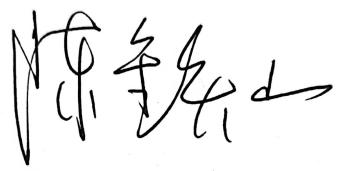 （盖单位公章）                                    2022年  月  日该节目为《大道之行》系列节目第三集，《大道之行》系福建省唯一入选国家广播电视总局建党百年重点电视节目的项目。该节目注重总结历史发展规律，结合时与势，讲清了红色精神与当下的联系，它不单纯讲党史，也不仅讲故事和情怀，还有力地回答了中国共产党为什么能，马克思主义为什么行，中国特色社会主义为什么好。观众仿佛置身于历史中，照见革命前辈的同时也能用发展的眼光看待当下，看清中国所处的历史方位，激发为实现中华民族伟大复兴而奋斗的信心和动力。签名：（盖单位公章）                                    2022年  月  日该节目为《大道之行》系列节目第三集，《大道之行》系福建省唯一入选国家广播电视总局建党百年重点电视节目的项目。该节目注重总结历史发展规律，结合时与势，讲清了红色精神与当下的联系，它不单纯讲党史，也不仅讲故事和情怀，还有力地回答了中国共产党为什么能，马克思主义为什么行，中国特色社会主义为什么好。观众仿佛置身于历史中，照见革命前辈的同时也能用发展的眼光看待当下，看清中国所处的历史方位，激发为实现中华民族伟大复兴而奋斗的信心和动力。签名：（盖单位公章）                                    2022年  月  日该节目为《大道之行》系列节目第三集，《大道之行》系福建省唯一入选国家广播电视总局建党百年重点电视节目的项目。该节目注重总结历史发展规律，结合时与势，讲清了红色精神与当下的联系，它不单纯讲党史，也不仅讲故事和情怀，还有力地回答了中国共产党为什么能，马克思主义为什么行，中国特色社会主义为什么好。观众仿佛置身于历史中，照见革命前辈的同时也能用发展的眼光看待当下，看清中国所处的历史方位，激发为实现中华民族伟大复兴而奋斗的信心和动力。签名：（盖单位公章）                                    2022年  月  日该节目为《大道之行》系列节目第三集，《大道之行》系福建省唯一入选国家广播电视总局建党百年重点电视节目的项目。该节目注重总结历史发展规律，结合时与势，讲清了红色精神与当下的联系，它不单纯讲党史，也不仅讲故事和情怀，还有力地回答了中国共产党为什么能，马克思主义为什么行，中国特色社会主义为什么好。观众仿佛置身于历史中，照见革命前辈的同时也能用发展的眼光看待当下，看清中国所处的历史方位，激发为实现中华民族伟大复兴而奋斗的信心和动力。签名：（盖单位公章）                                    2022年  月  日该节目为《大道之行》系列节目第三集，《大道之行》系福建省唯一入选国家广播电视总局建党百年重点电视节目的项目。该节目注重总结历史发展规律，结合时与势，讲清了红色精神与当下的联系，它不单纯讲党史，也不仅讲故事和情怀，还有力地回答了中国共产党为什么能，马克思主义为什么行，中国特色社会主义为什么好。观众仿佛置身于历史中，照见革命前辈的同时也能用发展的眼光看待当下，看清中国所处的历史方位，激发为实现中华民族伟大复兴而奋斗的信心和动力。签名：（盖单位公章）                                    2022年  月  日该节目为《大道之行》系列节目第三集，《大道之行》系福建省唯一入选国家广播电视总局建党百年重点电视节目的项目。该节目注重总结历史发展规律，结合时与势，讲清了红色精神与当下的联系，它不单纯讲党史，也不仅讲故事和情怀，还有力地回答了中国共产党为什么能，马克思主义为什么行，中国特色社会主义为什么好。观众仿佛置身于历史中，照见革命前辈的同时也能用发展的眼光看待当下，看清中国所处的历史方位，激发为实现中华民族伟大复兴而奋斗的信心和动力。签名：（盖单位公章）                                    2022年  月  日该节目为《大道之行》系列节目第三集，《大道之行》系福建省唯一入选国家广播电视总局建党百年重点电视节目的项目。该节目注重总结历史发展规律，结合时与势，讲清了红色精神与当下的联系，它不单纯讲党史，也不仅讲故事和情怀，还有力地回答了中国共产党为什么能，马克思主义为什么行，中国特色社会主义为什么好。观众仿佛置身于历史中，照见革命前辈的同时也能用发展的眼光看待当下，看清中国所处的历史方位，激发为实现中华民族伟大复兴而奋斗的信心和动力。签名：（盖单位公章）                                    2022年  月  日该节目为《大道之行》系列节目第三集，《大道之行》系福建省唯一入选国家广播电视总局建党百年重点电视节目的项目。该节目注重总结历史发展规律，结合时与势，讲清了红色精神与当下的联系，它不单纯讲党史，也不仅讲故事和情怀，还有力地回答了中国共产党为什么能，马克思主义为什么行，中国特色社会主义为什么好。观众仿佛置身于历史中，照见革命前辈的同时也能用发展的眼光看待当下，看清中国所处的历史方位，激发为实现中华民族伟大复兴而奋斗的信心和动力。签名：（盖单位公章）                                    2022年  月  日该节目为《大道之行》系列节目第三集，《大道之行》系福建省唯一入选国家广播电视总局建党百年重点电视节目的项目。该节目注重总结历史发展规律，结合时与势，讲清了红色精神与当下的联系，它不单纯讲党史，也不仅讲故事和情怀，还有力地回答了中国共产党为什么能，马克思主义为什么行，中国特色社会主义为什么好。观众仿佛置身于历史中，照见革命前辈的同时也能用发展的眼光看待当下，看清中国所处的历史方位，激发为实现中华民族伟大复兴而奋斗的信心和动力。签名：（盖单位公章）                                    2022年  月  日该节目为《大道之行》系列节目第三集，《大道之行》系福建省唯一入选国家广播电视总局建党百年重点电视节目的项目。该节目注重总结历史发展规律，结合时与势，讲清了红色精神与当下的联系，它不单纯讲党史，也不仅讲故事和情怀，还有力地回答了中国共产党为什么能，马克思主义为什么行，中国特色社会主义为什么好。观众仿佛置身于历史中，照见革命前辈的同时也能用发展的眼光看待当下，看清中国所处的历史方位，激发为实现中华民族伟大复兴而奋斗的信心和动力。签名：（盖单位公章）                                    2022年  月  日该节目为《大道之行》系列节目第三集，《大道之行》系福建省唯一入选国家广播电视总局建党百年重点电视节目的项目。该节目注重总结历史发展规律，结合时与势，讲清了红色精神与当下的联系，它不单纯讲党史，也不仅讲故事和情怀，还有力地回答了中国共产党为什么能，马克思主义为什么行，中国特色社会主义为什么好。观众仿佛置身于历史中，照见革命前辈的同时也能用发展的眼光看待当下，看清中国所处的历史方位，激发为实现中华民族伟大复兴而奋斗的信心和动力。签名：（盖单位公章）                                    2022年  月  日联系人联系人联系人张蕾张蕾张蕾电话13805068726138050687261380506872613805068726手机13805068726电子邮箱电子邮箱电子邮箱20635027@qq.com20635027@qq.com20635027@qq.com20635027@qq.com20635027@qq.com20635027@qq.com20635027@qq.com20635027@qq.com邮编350004地址地址地址福建省福州市台江区西环南路128号东南卫视福建省福州市台江区西环南路128号东南卫视福建省福州市台江区西环南路128号东南卫视福建省福州市台江区西环南路128号东南卫视福建省福州市台江区西环南路128号东南卫视福建省福州市台江区西环南路128号东南卫视福建省福州市台江区西环南路128号东南卫视福建省福州市台江区西环南路128号东南卫视福建省福州市台江区西环南路128号东南卫视福建省福州市台江区西环南路128号东南卫视以下仅供自荐、他荐作品填报以下仅供自荐、他荐作品填报以下仅供自荐、他荐作品填报以下仅供自荐、他荐作品填报以下仅供自荐、他荐作品填报以下仅供自荐、他荐作品填报以下仅供自荐、他荐作品填报以下仅供自荐、他荐作品填报以下仅供自荐、他荐作品填报以下仅供自荐、他荐作品填报以下仅供自荐、他荐作品填报以下仅供自荐、他荐作品填报以下仅供自荐、他荐作品填报推荐人推荐人姓名姓名姓名手机手机推荐人推荐人单位职称单位职称单位职称推荐人推荐人姓名姓名姓名手机手机推荐人推荐人单位职称单位职称单位职称获奖项名称、等级获奖项名称、等级获奖项名称、等级获奖项名称、等级获奖项名称、等级